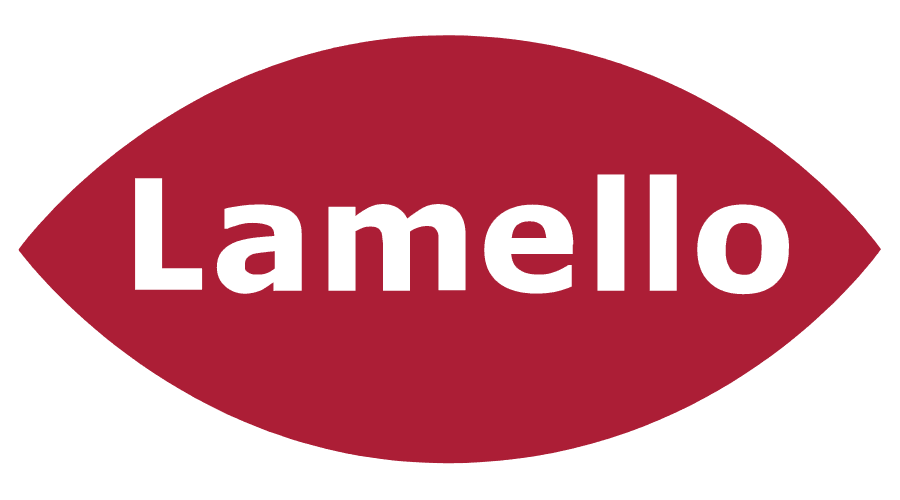 Lamello - wiodący, szwajcarski producent w dziedzinie precyzyjnych systemów łączenia dla branży meblarskiej w związku z rozwojem na rynku polskim poszukuje:Technicznego Doradcy Klienta na PolskęZakres obowiązków: - aktywne doradztwo i wsparcie techniczne dla klientów - pokazy demonstracyjne frezarek oraz elementów złącznych wraz ze szkoleniami dla       producentów mebli i stolarzy- aktywne wsparcie istniejących dystrybutorów firmy- uczestnictwo w targach i wydarzeniach branżowych Wymagania: - znajomość technologii drewna / produkcji mebli- język angielski lub niemiecki – poziom komunikatywny - gotowość do częstych podróży służbowych (4 dni w tygodniu)- umiejętność łatwego nawiązywania kontaktów i swobodnej rozmowy- samodzielność w działaniuOferujemy: - zatrudnienie w oparciu o „Umowę o pracę”, ponieważ chcemy pozyskać Cię na dłużej - atrakcyjne wynagrodzenie, ponieważ doceniamy Twoje umiejętności- uczestnictwo w szkoleniach w Szwajcarii, ponieważ inwestujemy w Twój rozwój- pakiet benefitów (ubezpieczenie zdrowotne, samochód do użytku prywatnego) - międzynarodowy team z przyjazną atmosferąProsimy o wysyłanie aplikacji zawierających CV na adres: ekspert@salesdesk.pl Więcej informacji chętnie udzielimy pod numerem telefonu: +48 600 281 700.